Российская ФедерацияАдминистрация Дубровского районаПОСТАНОВЛЕНИЕот 07.    07.    2014 года № 410 п. Дубровка«Об установлении величины прожиточного минимума на душу населения и по основным социально-демографическим группам населения в Дубровском районе за 2 квартал 2014 года»В связи с принятием Закона Брянской области от 12 марта 2013 года 12-3 «О внесении изменений в Закон Брянской области «О прожиточном минимуме в Брянской области», постановлением администрации области от 11 июля 2005 года № 376 «О прожиточном минимуме в Брянской области», постановлением Правительства РФ от 29 января 2013 года № 56 «Об утверждении Правил исчисления величины прожиточного минимума на душу населения и по основным социально-демографическим группам населения в целом по РФ».ПОСТАНОВЛЯЮ:Установить величину прожиточного минимума в Дубровском районе за 2 квартал 2014 года в расчете на душу населения - 7324,50 рубля, для трудоспособного населения - 7893,83 рубля, пенсионеров - 6189,49 рублей, детей - 6875,15 рублей.Настоящее постановление опубликовать в районной газете «Знамя труда»Контроль оставляю за собой.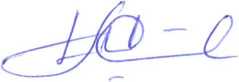 И.А.ШЕВЕЛЕВ